CURRICULUM VITAE1. DATOS PERSONALES2. FORMACIÓN ACADÉMICAMarque con una (X)  los estudios que ha realizado y la condición que guarda cada uno de ellos:3. EXPERIENCIA ACADÉMICA Y DOCENTEExperiencia académica previa:4. EXPERIENCIA LABORALExperiencia previa:5. ACTUALIZACIÓN DOCENTE Y PROFESIONAL: (Especificar los últimos cuatro años por lo menos y que sean diferentes a los citados en los puntos anteriores)6. PUBLICACIONESTijuana,  a 11       de   SEPTIEMBRE                                   de 2010Nombre y apellidos:Nombre y apellidos:JUAN FRANCISCO GONZALEZ BERMUDEZJUAN FRANCISCO GONZALEZ BERMUDEZJUAN FRANCISCO GONZALEZ BERMUDEZJUAN FRANCISCO GONZALEZ BERMUDEZJUAN FRANCISCO GONZALEZ BERMUDEZJUAN FRANCISCO GONZALEZ BERMUDEZJUAN FRANCISCO GONZALEZ BERMUDEZJUAN FRANCISCO GONZALEZ BERMUDEZJUAN FRANCISCO GONZALEZ BERMUDEZJUAN FRANCISCO GONZALEZ BERMUDEZJUAN FRANCISCO GONZALEZ BERMUDEZJUAN FRANCISCO GONZALEZ BERMUDEZFecha de nacimiento:Fecha de nacimiento:24 DE JUNIO DE 195424 DE JUNIO DE 195424 DE JUNIO DE 195424 DE JUNIO DE 195424 DE JUNIO DE 195424 DE JUNIO DE 1954Lugar:Lugar:Lugar:HUATUSCO VERACRUZHUATUSCO VERACRUZHUATUSCO VERACRUZNacionalidad:Nacionalidad:MEXICANAMEXICANAMEXICANAMEXICANAMEXICANAEstado Civil:Estado Civil:Estado Civil:Estado Civil:CASADOCASADOCASADO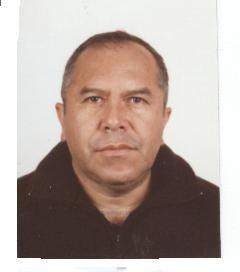 Teléfono casa / oficina:Teléfono casa / oficina:97173379717337971733797173379717337Celular:Celular:Celular:Celular:044 664 218 29 39044 664 218 29 39044 664 218 29 39Correo(s) electrónico(s):Correo(s) electrónico(s):francisco.bermudez@cetys.mxfrancisco.bermudez@cetys.mxfrancisco.bermudez@cetys.mxfrancisco.bermudez@cetys.mxfrancisco.bermudez@cetys.mxfrancisco.bermudez@cetys.mxfrancisco.bermudez@cetys.mxfrancisco.bermudez@cetys.mxfrancisco.bermudez@cetys.mxfrancisco.bermudez@cetys.mxfrancisco.bermudez@cetys.mxfrancisco.bermudez@cetys.mxDomicilio:CTO. DE LOS ALMENDROS 37-D FRAC. EL REFUGIO.CTO. DE LOS ALMENDROS 37-D FRAC. EL REFUGIO.CTO. DE LOS ALMENDROS 37-D FRAC. EL REFUGIO.CTO. DE LOS ALMENDROS 37-D FRAC. EL REFUGIO.CTO. DE LOS ALMENDROS 37-D FRAC. EL REFUGIO.CTO. DE LOS ALMENDROS 37-D FRAC. EL REFUGIO.CTO. DE LOS ALMENDROS 37-D FRAC. EL REFUGIO.CTO. DE LOS ALMENDROS 37-D FRAC. EL REFUGIO.CTO. DE LOS ALMENDROS 37-D FRAC. EL REFUGIO.CTO. DE LOS ALMENDROS 37-D FRAC. EL REFUGIO.CTO. DE LOS ALMENDROS 37-D FRAC. EL REFUGIO.CTO. DE LOS ALMENDROS 37-D FRAC. EL REFUGIO.CTO. DE LOS ALMENDROS 37-D FRAC. EL REFUGIO.CTO. DE LOS ALMENDROS 37-D FRAC. EL REFUGIO.CTO. DE LOS ALMENDROS 37-D FRAC. EL REFUGIO.C.P. 22253Ciudad:Ciudad:TIJUANATIJUANATIJUANATIJUANATIJUANAEstado:Estado:Estado:Estado:BAJA CALIFORNIABAJA CALIFORNIABAJA CALIFORNIAExtranjeros - Residencia Autorizada:Extranjeros - Residencia Autorizada:Extranjeros - Residencia Autorizada:a) Permanente:a) Permanente:b) Temporal:b) Temporal:b) Temporal:b) Temporal:Vencimiento:Vencimiento:Vencimiento:Técnico: Profesional titulado:XMaestría sin grado:Doctorado en curso:XDoctorado con grado:Profesional pasante:Maestría en curso:Maestría con grado:Doctorado sin gradoDiplomado en enseñanza de lenguas extranjeras: GRADOS ACADÉMICOSGRADOS ACADÉMICOSGRADOS ACADÉMICOSGRADOS ACADÉMICOSGRADOS ACADÉMICOSNOMBRE DEL PROGRAMAINSTITUCIÓN LUGARPERÍODODOCUMENTO RECIBIDOLICENCIATURAEN ECONOMIAUNAMMEX.1978-82TITULOMAESTRIA EN ESTUDIOS LATINOAMERICANOSUNAMMEX.1988-91TITULODOCTORADO ENESTUDIOS LATINOAMERICANOSUNAMMEX.1991-96CANDIDATOOTROS ESTUDIOSINSTITUCIÓN LUGARPERÍODODOCUMENTO RECIBIDOCOMERCIOINTERNACIONAL  (DIPLOMADO)ITESMHIDALGO1985-86DIPLOMAFINANZAS PUBLICAS(DIPLOMADO)INAP MEXICO1990-91DIPLOMAHABILIDADES PARA LA DOCENCIA(DIPLOMADO)CETYSTIJUANA2001-2002DIPLOMAALTA DIRECCION(DIPLOMADO)CETYSTIJUANA22 AGOSTO 2009 A 6 DE FEBRERO 2010DIPLOMAINVESTIGACION CIENTIFICA Y TECNOLOGICA(DIPLOMA)CETYSTIJUANA2008DIPLOMACONOCIMIENTOS TÉCNICOS E IDIOMASMANEJO DE SOFTWAREEspecifiqueIDIOMADocumento que lo avalaHABLALEEESCRIBEWORDXInglésCONSTANCIA50%50%40%EXCEL:XFrancés COSTANCIA70%80%60%POWER POINTXItalianoOtros:Otro, especifique:Institución actual: CETYSInstitución actual: CETYSNivel: PROFESIONALTeléfono: 903 1800Dirección: EAyNDirección: EAyNDirección: EAyNDirección: EAyNPuesto inicial: MAESTROPuesto actual: COORDINADORPuesto actual: COORDINADORAntigüedad en la institución:  9 AÑOSDescripción de funciones: COORDINADOR DE LA CARRERA DE LNI. COORDINAR LAS ACTIVIDADES QUE TIENEN QUE VER CON: ALUMNOS, PROGRAMAS, APOYO A AREAS COMO INGLES, VINCULACION, PROMOCION, ETC. DOCENTE EN EL NIVEL PROFESIONAL Y MAESTRIA.Descripción de funciones: COORDINADOR DE LA CARRERA DE LNI. COORDINAR LAS ACTIVIDADES QUE TIENEN QUE VER CON: ALUMNOS, PROGRAMAS, APOYO A AREAS COMO INGLES, VINCULACION, PROMOCION, ETC. DOCENTE EN EL NIVEL PROFESIONAL Y MAESTRIA.Descripción de funciones: COORDINADOR DE LA CARRERA DE LNI. COORDINAR LAS ACTIVIDADES QUE TIENEN QUE VER CON: ALUMNOS, PROGRAMAS, APOYO A AREAS COMO INGLES, VINCULACION, PROMOCION, ETC. DOCENTE EN EL NIVEL PROFESIONAL Y MAESTRIA.Descripción de funciones: COORDINADOR DE LA CARRERA DE LNI. COORDINAR LAS ACTIVIDADES QUE TIENEN QUE VER CON: ALUMNOS, PROGRAMAS, APOYO A AREAS COMO INGLES, VINCULACION, PROMOCION, ETC. DOCENTE EN EL NIVEL PROFESIONAL Y MAESTRIA.Puesto desempeñadoFuncionesInstituciónPeríodoMAESTRO. PROFESIONAL Y POSGRADOIMPARTIR CLASE Y REVISAR PROGRAMAS.UNAM                1982-1999JEFE DE LA CARRERA DE ECONOMIAIMPARTIR CLASES. COORDINAR PROGRAMAS. CONTRATAR PROFESORES.ELABORAR PROGRAMAS CSES   1985-1988MAESTRO.PROFESIONAL Y POSGRADOIMPARTIR CLASESTEC DE MONTERREY1997- 99ASIGNATURAS IMPARTIDASASIGNATURAS IMPARTIDASASIGNATURAS IMPARTIDASASIGNATURAS IMPARTIDASNombre de la asignaturaNivel educativoInstituciónAño(s) / sem. ECONOMIAMAESTRIAUNAM3FINANZAS INTERNACIONALESMAESTRIAUNAM3DESARROLLO ECONOMICOLICENCIATURAITESM2ECONOMIA MEXICANALICENCIATURAUNAM3MERCADO DE DINERO Y CAPITALESMAESTRIACETYS3METODOLOGIA DE LA INVESTIGACIONLICENCIATURAXOCHICALCO2MERCADOTECNIA INTERNACIONAL IIMAESTRIA CETYS2TEORIA ECONOMICA IILICENCIATURAXOCHICALCO2FINANZAS 1LICENCIATURAXOCHICALCO2MACROECONOMIALICENCIATURAXOCHICALCO2MICROECONOMIALICENCIATURAXOCHICALCO2SEMINARIO TEORICO PRACTICO DE ASESORIA A LA EMPRESA Y PLANEACIONMAESTRIA CETYS2RELACIONES INTERNACIONALES DE MEXICOMAESTRIA CETYS2MACROECONOMIA FINANCIERAMAESTRIA CETYS10ORGANISMOS ECONOMICOS INTERNACIONALES MAESTRIA CETYS2MERCADOS INTERNACIONALES Y MERCADO DE DINERO Y CAPITALESMAESTRIACETYS3MACRO FINANCIERA Y  COMERCIO INTERNACIONALMAESTRIACETYS1RELACIONES ECONOMIAS DE MEXICO Y FINANCIAMIENTO DEL COMERCIO MUNDIALMAESTRIA CETYS1ADMINISTRACION DE OPERACIONES IMAESTRIA CETYS1INTRODUCION AL COMERCIO INTERNACIONALMAESTRIA CETYS2MERCADO DE VALORESLICENCIATURAUABC2MICROECONOMIA LICENCIATURAUABC2SEMINARIO DE TESISLICENCIATURAUABC2TEORIA ECONOMIA MAESTRIA ITESM1PRINCIPIOS DE MICROECONOMIALICENCIATURAITESM3PRINCIPIOS DE MACROECONOMIALICENCIATURAITESM3ESTRUCTURAS SOCIOECONOMIAS DE MEXICOLICENCIATURAITESM3ECONOMIA FINANCIERALICENCIATURA ITESM3ECONOMIA Y ESTADOLICENCIATURAITESM3SEMINARIO DE ANALISIS POLITICO ECONOMICO Y SOCIALLICENCIATURAITESM3TEORIA MONETARIA ILICENCIATURAUNAM2FINANZAS PUBLICAS LICENCIATURAUNAM2CORRIENTES DEL PENSAMIENTO ECONOMICO ILICENCIATURA UNAM2SEMINARIO DE TITULACIONLICENCIATURATEC DE ECATEPEC3DESARROLLO DE HABILIDADESLICENCIATURA TEC DE ECATEPEC2CORRIENTES DEL PENSAMIENTO ECONOMICOMAESTRIA UNAM2EL INGENIERO Y SU ENTORNOLICENCIATURA TEC DE ECATEPEC4HISTORIA DE MEXICO I Y IILICENCIATURAUNIVERSIDAD INSURGENTES4HISTORIA MUNDIAL ECONOMICA Y SOCIALLICENCIATURAUNIVERSDIAD INSURGENTES4LOGICA DE LA INVESTIGACIONLICENCIATURAUNIVERSIDAD INSURGENTES4DINAMICA SOCIAL DE  LAS ORGANIZACIONESLICENCIATURAUNIVERSIDAD INSURGENTES4Empresa actual:Empresa actual:Giro:Teléfono:Dirección:Dirección:Dirección:Dirección:Puesto inicial:Puesto actual:Puesto actual:Duración  en la empresa:Descripción de funciones:Descripción de funciones:Descripción de funciones:Descripción de funciones:Puesto desempeñadoFuncionesEmpresaPeríodoJEFE DE CAPACITACIONCONTRATAR PERSONALREALIZAR CURSOS Y COORDINAR, PLANEAR Y EVALUARDIF.1982- 1984CURSOS DE FORMACIÓN DOCENTE CURSOS DE FORMACIÓN DOCENTE CURSOS DE FORMACIÓN DOCENTE CURSOS DE FORMACIÓN DOCENTE Nombre del cursoInstituciónDuraciónAño INFLUENCIA DE VALORES ETICOS EN LA EDUCACIONCETYS10 HORAS2007ELABORACION DE DISEÑOS DE PROYECTOS DE INVESTIGACION CETYS20 HORAS2007DESARROLLO DE ESTRATEGIAS DE APRENDIZAJECETYS25 HORAS2007TALLER DE REDACCION NIVEL AVANZADOCETYS.8  HORAS2007APRENDIENDO A UTILIZAR CANASTACIACETYS4 HORAS 2008APRENDIZAJE POR MEDIOS ELECTRONICOSCETYS25 HOARS 2008MANEJO DE MICROSOFT Y POWER POIT 2007CETYS3 HORAS 2009DIMENSION ETICA DEL DOCENTECETYS10 HORAS2010CURSOS DE ACTUALIZACIÓN EN EL CAMPO DE LA PROFESIÓNCURSOS DE ACTUALIZACIÓN EN EL CAMPO DE LA PROFESIÓNCURSOS DE ACTUALIZACIÓN EN EL CAMPO DE LA PROFESIÓNCURSOS DE ACTUALIZACIÓN EN EL CAMPO DE LA PROFESIÓNNombre del cursoInstituciónDuraciónAño PROMOCION Y DESARROLLO ECONOMICOCETYS-IDE3 DIAS2008RESULTADOS CIENTIFICOS Y RECURSOS PARA LA CIENCIACETYS25 HORAS.2008INFORME SOBRE DESARROLLO HUMANOCOLEF3 HORAS. 2010SEMINARIOS Y CONGRESOSSEMINARIOS Y CONGRESOSSEMINARIOS Y CONGRESOSSEMINARIOS Y CONGRESOSSeminario / CongresoInstituciónDuraciónAño IX FORO DE INVESTIGACIONUNAMUNA SEMANA2004X FORO DE INVESTIGACIONUNAMUNA SEMANA2003VI SIMPOSIUMCETYS 3 DIAS.2005EXPOSITOR EN CURSOS, SEMINARIOS, CONGRESOS, ETC.EXPOSITOR EN CURSOS, SEMINARIOS, CONGRESOS, ETC.EXPOSITOR EN CURSOS, SEMINARIOS, CONGRESOS, ETC.EXPOSITOR EN CURSOS, SEMINARIOS, CONGRESOS, ETC.Tema InstituciónDuraciónAño LIDERAZGOCETYSCONFERENCIA2005ECONOMIA INTERNACIONALITESMUNA SEMANA1998MEXICO EN LA ORBITA DE LA CUENCA DEL PACIFICOUNIVERCONFERENCIA2004EL NEOLIBERALISMO UAM XOCHIMILCOCONFERENCIA1992IMPACTO DEL TLCUABCCONFERENCIA2005LA GLOBALIZACION Y LOS NEGOCIOSPREPARATORIA LAZARO CARDENASCONFERENCIA2009EL PERFIL DEL ALUMNO PARA LAS AREAS ADMINISTRATIVASPREPARATORIA LAZARO CARDENASCONFERENCIA2008LA POBREZA HUMANAPROFESIONISTAS POR LA DEMOCRACIACONFERENCIA2009DISTRIBUCION DEL INGRESO EN AMERICA LATINA UABCCONFERENCIA2008PROYECTOS DE INVESTIGACIÓNPROYECTOS DE INVESTIGACIÓNPROYECTOS DE INVESTIGACIÓNNombre del proyectoFuentes de financiamiento del proyectoPeríodoDISTRIBUCION DEL INGRESO Y POBREZA  HUMANA EN MEXICO BRASIL ARGENTINA Y CHILENINGUNAPOR CONCLUIR.PUBLICACIONESPUBLICACIONESPUBLICACIONESPUBLICACIONESPUBLICACIONESTitulo de la publicaciónNombre del libro o revistaEmpresa que la publicóParticipación en la publicación(autor o coautor)Año EL PROBLEMA DEL PETROLEOFRONTERAPERIODICO AUTOR.2004EL 2005 ESTA A LA VUELTAFRONTERAPERIODICOAUTOR2004LA ECONOMIA MUNDIALSE PRECIPITAFRONTERAPERIODICOAUTOR2005ANALISIS DE LA ECONOMIA MUNDIALFRONTERAPERIODICOAUTOR2006REFLECCIONES SOBRE EL INDIVIDUALISMO Y EL COLECTIVISMOARQUETIPOSCETYSAUTOR2006ES EL MOMENTO DE IMPULSAR AL PAIS FRONTERA PERIODICOAUTOR 2007INSUFICIENTES LAS MEDIDAS DEL PLAN ANTICRISISEL SOL DE TIJUANAPERIODICOAUTOR2009EN TORNO A LA VENTA DE PEMEX Y LAS EMPRESAS ESTATALES FRONTERAPERIODICOAUTOR2008LA CRISIS Y LA NUEVA POLITICA ECONOMIAFRONTERAPERIODICOAUTOR2008EN EL LARGO PLAZO ESTAREMOS MUERTOSFRONTERAPERIODICOAUTOR2008RECESION Y DESACELERACIONFRONTERAPERIODICOAUTOR2008GLOBALIZACION CON AUTONOMIAFRONTERAPERIODICOAUTOR2007REFLEXIONANDO SOBRE LAS CIFRAS DEL CRECIMIENTO MUNDIALFRONTERAPERIODICOAUTOR2006NOS APROXIMAMOS A UNA CRISIS PLANETARIAFRONTERAPERIODICOAUTOR2006MEDIDAS ECONOMICAS EQUIVOCADASFRONTERAPERIODICOAUTOR2008NOTAS SOBRE EL MODELO NEOLIBERALARQUETIPOS REVISTAAUTOR2003EL ABC DEL MODELO DE KEYNES Y EL MONETARISMO NEOLIBERALARQUETIPOS REVISTAAUTOR2007REFLEXIONES SOBRE EL INDIVIDUALISMO Y EL COLECTIVISMOARQUETIPOSREVISTAAUTOR 2007EL VERDADERO ORIGEN DE LA CRISIS ECONOMICAEL MEXICANOPERIODICOAUTOR2009COHESION SOCIAL Y FLORECIMIENTO HUMANO: UN ENFOQUE PARA AMERICA LATINAREVISTA DE LA UNIVERSIDAD DE COLIMA(ARBITRADA)REVISTAAUTOR2009RECONOCIMIENTOS, MIEMBRO DE ASOCIACIONES PROFESIONALES, COLEGIOS, REDES ACADÉMICAS, ETC.RECONOCIMIENTOS, MIEMBRO DE ASOCIACIONES PROFESIONALES, COLEGIOS, REDES ACADÉMICAS, ETC.Nombre del reconocimiento o asociaciónFecha en que se otorgó o integró como miembroRECONOCIMIENTO POR APOYO A LA EDUCACION INTERNACIONAL2003 PHI BETA DELTA.DIRECCIÓN DE TESIS O PARTICIPACIÓN COMO SINODAL EN EXÁMENES PROFESIONALESDIRECCIÓN DE TESIS O PARTICIPACIÓN COMO SINODAL EN EXÁMENES PROFESIONALESDIRECCIÓN DE TESIS O PARTICIPACIÓN COMO SINODAL EN EXÁMENES PROFESIONALESDIRECCIÓN DE TESIS O PARTICIPACIÓN COMO SINODAL EN EXÁMENES PROFESIONALESDIRECCIÓN DE TESIS O PARTICIPACIÓN COMO SINODAL EN EXÁMENES PROFESIONALESTítulo de la TesisFunción desempeñadaNo. de estudiantesNivel educativoFechaEL IMPACTO DE LA DE LA APERTURA COMERCIAL EN LAS IMPORTACIONES DE 1989-1993SECRETARIO1LICENCIATURA1995LA POLITICA ECONOMICA EN MEXICO 1989-1994SECRETARIO1LICENCIATURA1997Nivel Solicitado: (Prepa, Prof. o Posgrado)TOEFL:Grado máximo de estudios: DOCTORADOASIGNATURAS QUE PODRÍA IMPARTIRASIGNATURAS QUE PODRÍA IMPARTIRASIGNATURAS QUE PODRÍA IMPARTIRASIGNATURAS QUE PODRÍA IMPARTIRNombre de la asignaturaNivel educativoEscuela / ProgramaPlan ECONOMIAMAESTRAI/PROFESIONALMERCADO DE DINERO Y CAPITALESMAESTRIA/PROFESIONAL.ORGANISMO ECONOMICOS INTERNACIONALESMAESTRIA/PROFESIONAL.COMERCIO INTERNACIONALMAESTRIA/PROFESIONAL.MACROECONOMIA FINANCIERAMAESTRIA/PROFESIONAL.FINAZAS INTERNACIONALESMAESTRIA/PROFESIONAL.GLOBALIZACION ECONOMICAMAESTRIA/PROFESIONAL.DESARROLLO ECONOMICOMAESTRIA/PROFESIONAL.ECONOMIA MEXICANAMAESTRIA/PROFESIONAL.Firma